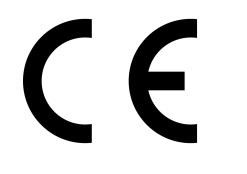 Intra , Truckvägen 2 , SE-231 62 ,Trelleborg , SWEDENFabricant ou son mandataire établi dans la Communauté / Manufacturer or his authorized representative in Community / Hersteller oder in der Gemeinschaft ansässiger Vertreter / Fabrikant of zijn in de Gemeenschap gevestigde gemachtigde / Fabricante o representante establecido en la Comunidad / Construtor ou Representante estabelecido na Comunidade / Costruttore oppure il suo rappresentante nella Comunità / Fabrikant eller dennesi Fællesskabet etablerede befuldmægtigede / Produsent eller agent innen felleskapet / Tillverkare eller representant inom EU / Valmistaja tai yhteisömaassa oleva edustaja / V˘robce nebo jeho zastoupení / Gyártó / producent albo jego przedstawiciel w EG (Wspólnota Europejska) / Κατασκευαστής ή όμιλος τοπικών αντιπροσώπων/ Üretici ya da Bölgedeki Yetkili Temsilci/ Proizvajalec ali pooblaščeni zastopnik s sedežem v EU / Výrobca alebo zástupca so stálym bydliskom v EÚ / Изготовитель или его представитель, зарегистрированный в стране Содружества/ Tootja või organisatsioonis paiknev esindaja/ Ražotājs vai vietējais uzņēmuma pārstāvis / Gamintojas arba šalyje reziduojantisatstovas / Proizvođač ili rezidentni predstavnik / Framleiðandi eða fulltrúi með staðfestu í bandalaginu / 制造商或长期合作的代理商Informations   supplémentaires / Additional   information   /   Zusätzliche   Angaben   /   Aanvullende    gegevens    /    Informaciones adicionales / Dados complementares / Informazioni aggiuntive / Yderligere informationer / Videre data / Tilläggsuppgifter / Lisätietoja / Ostastní údaje / Kiegészitõ adatok / dodatkowe dane / Συμπληρωματικές οδηγίες/Ek Bilgiler/ Dodatne informacije / Dodatočne údaje / Дополнительныесведения / Lisaandmed / Citi dati / Papildoma informacija / Dodatni podaci / Frekari upplýsingar / 附加说明Pour ordre / Authorised signatory / Im Auftrag / Incaricato / Por orden de / por procuração / op last van / på vegne af / på uppdrag / Etter oppdrag/ psta./ Ülesandel / pavedus / v.i. / По поручению / megbízásából /длъжностно лице / z pověření / z poverenia / po nalogu / na polecenie / din sarcina / adına / κατ' εντολή / Po nalogu / Undirskrift / 受托人Anders HylénTrelleborg  2020/03/03Date / Datum/ Data/ Fecha/ datum/ Dato/ päiväys/ Kuupäev/ Datums/ Дата/ Dátum/ dátum/ tarih/ Ημερομηνία / Dags. / 日期FR	DECLARATION DE CONFORMITE CEPar la présente déclaration, les soussignés certifient que le chariot de manutention à moteur spécifié ci-dessus est conforme à la loi et aux directives européennes 2006/42/CE (directive sur les machines) et 2014/30/EU (compatibilité électromagnétique - CEM), y compris aux modifications qui y sont apportées et à l’arrêté autorisant sa transposition en droit national. Chaque signataire est habilité à établir individuellement la documentation technique.GB	EU DECLARATION OF CONFORMITYThe signatories hereby certify that the specified power-operated industrial truck conforms to the EU Directive 2006/42/EC (Machine Directive) and 2014/30/EU (Electro-Magnetic Compatibility, EMC) including their amendments as translated into national legislation of the member countries. The signatories are in each case individually authorized to compile the technical documents.D	EG-KONFORMITÄTSERKLÄRUNGDie Unterzeichner bescheinigen hiermit, dass das im Einzelnen bezeichnete kraftbetriebende Flurförderzeug den Europäischen Richtlinien 2006/42/EG (Maschinenrichtlinie) und 2014/30/EU (Elektromagnetische Verträglichkeit - EMV) einschließlich deren Änderungen sowie dem entsprechenden Rechtserlaß zur Umsetzung der Richtlinien in nationales Recht entspricht. Die Unterzeichner sind jeweils einzeln bevollmächtigt, die technischen Unterlagen zusammenzustellen.NL	EG-CONFORMITEITSVERKLARINGOndergetekenden verklaren hierbij dat - volgens de nationale wetgeving van de Lidstaten - de hierboven vermelde vorkhefttruck beantwoordt aan de bepalingen qua veiligheid bij machines (EG richtlijn 2006/42/EC) en electro-magnetische compatibilteit (EG richtlijn 2014/30/EU). Ondergetekenden zijn ieder individueel gemachtigd het technisch dossier samen te stellen.ES	DECLARACIÓN DE CONFORMIDAD CELos signatarios certifican por medio de la presente que el transportador a la altura del suelo automotor descrito en esta documentación cumple con las Normas Europeas 2006/42/CE (Normativa para maquinarias) y 2014/30/EU (Compatibilidad electromagnética), incluyendo sus respectivas modificaciones, así como con el decreto-ley para la adaptación de las normas al derecho nacional. Cada signatario dispone de una autorización individual que le permite compilar la documentación técnica.PT	Declaração de conformidade CEPela presente, os signatários certificam que o transportador industrial especificado está conforme às Directivas Europeias 2006/42/CE („Máquinas“) e 2014/30/EU („Inocuidade Electromagnética - IEM“), incluindo as alterações das mesmas e o respectivo decreto-lei para a transposição em lei nacional. Cada um dos signatários está autorizado a proceder à elaboração da documentação técnica.IT	DICHIARAZIONE DI CONFORMITÀ CEI sottoscritti dichiarano che il veicolo per trasporti interni a motore specificato soddisfa le Direttive Europee 2006/42/EC (Direttiva Macchine) e 2014/30/EU (Compatibilità elettromagnetica - EMV) comprese le relative modifiche, come pure il rispettivo decreto  legislativo  per  la conversione delle direttive in diritto nazionale. I sottoscritti sono singolarmente autorizzati alla creazione della documentazione tecnica.DK	EF-OVERENSSTEMMELSESERKLÆRINGUndertegnede attesterer hermed, at det specificerede transportkøretøj stemmer overens med de Europæiske Direktiver 2006/42/EU (maskindirektiv) og 2014/30/EU (elektromagnetisk kompatibilitet - EMC) samt med den modsvarende lovvedtagelse til implementering af direktiver i den nationale lovgivning. De undertegnede er hver for sig beføjet til at sammenstille de tekniske dokumenter.CZ	EG - PROHLÁŠENÍ O SHODĚNíže podepsaný tímto potvrzuje, že podrobný popis vozidla s motorovým pohonem odpovídá Evropským směrnicím 2006/42/EC (směrnice pro stroje) a 2014/30/EU (elektromagnetická interference - EMV) včetně jejich pozdějších úprav, jakož i příslušným právním výnosům pro uplatnění příslušné směrnice v rámci národního práva. Každý z podepsaných jsou jednotlivě zplnomocněni k vytvoření technických podkladů.PL	DEKLARACJA ZGODNOŚCI Z NORMAMI UENiżej podpisani potwierdzają niniejszym, że opisany tutaj, napędzany mechanicznie podłogowy pojazd przenośnikowy spełnia wymagania określone w dyrektywach Europejskich 2006/42/EC (Maszyny) i 2014/30/EU (Nieszkodliwość elektromagnetyczna - EMC) wraz z ich późniejszymi zmianami oraz odpowiednimi rozporządzeniami mającymi na celu przekształcenie tych dyrektyw w prawo krajów członkowskich. Niżej podpisani są pojedynczo upoważnieni do zestawiania dokumentacji technicznej.HU	EU megfeleőségi tanúsítványAlulírottak ezennel igazolják, hogy a részletekben leírt kézi működtetésű emelőkocsi megfelel a 2006/42/EK (Gépdirektíva) és a 2014/30/EU (Elektromágneses összeférhetőség – EMC) európai irányelveknek, beleértve azok módosításait, valamint az irányelvek nemzeti jogba történő átültetésére irányuló megfelelő jogi rendelkezést. Az aláírók mindegyike egyedileg összeállítására jogosult a műszaki dokumentációt.Type / Typ / Tipo / Modello / Tyyppi / Tipo / ΤΥΠΟΣ / Típus / Tip / Тип / Tips / Tipas / Tüüp /Tip / Gerð / 型号N°. de série / Serial No. / Serien-Nr / Serienummer / Nº de serie / Numero di serie / Serienr. / Sarjanro / ΑΡΙΘΜΟΣ ΣΕΙΡΑΣ / Seriové číslo / Szériaszám /Nr. Seryjny / Serijska številka / Výrobné číslo / Серийный номер / Seri No. / Seerianr. / Sērijas Nr. / Serijos numeris / Serijski broj / Raðnúmer / 叉车编号7011015015SK 2, Truck scoop 1500 L.